Please select your paper category from the pull-down menu.1. HeadingsThe section headings are arranged by numbers, bold, left justified and 12 pt.The text should be justified, and in principle Times New Roman should be used and the font size should be 10pt.References must be listed at the end of the paper. Authors should ensure that every reference in the text appears in the list of references and vice versa. Indicate references by 1) or 2,3) in the text. Some examples of how your references should be listed are given at the end of this template in the ‘References’ section.1.1. SubheadingsSub-section headings should be numbered 1.1, 1.2, etc, and left justified.2. TablesAll tables and figures should have a minimum of 1 text blank lines before, and 2 text blank lines after them.Figures and tables should be embedded into the text in center justified.All tables should be numbered with Arabic numerals. Every table should have a caption.The table number and caption should be typed above the table in center justified.Table 1. An example of a tableAll tables and figures should have a minimum of 1 text blank lines before, and 2 text blank lines after them.3. FiguresAll tables and figures should have a minimum of 1 text blank lines before, and 2 text blank lines after them.Figures must be embedded into the text in center justified.All figures should be numbered with Arabic numerals (1, 2, 3,….). Every figure should have a caption. All photographs, schemas, graphs and diagrams are to be referred to as figures. Line drawings should be good quality scans or true electronic output. Preferred format of figures are PNG, JPEG, GIF etc.The figure number and caption should be typed below the illustration in center justified.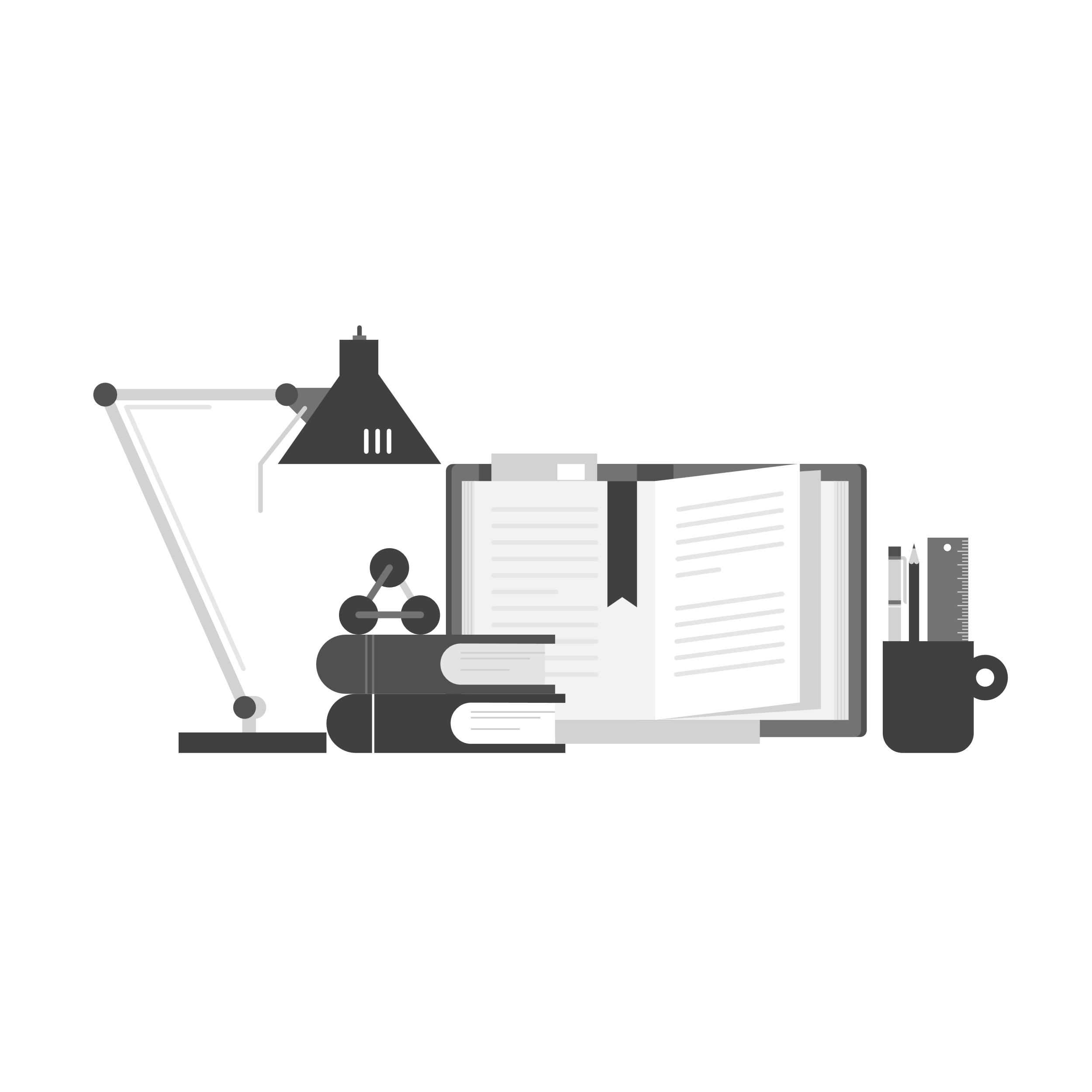 Fig 1. An example of a pictureAll tables and figures should have a minimum of 1 text blank lines before, and 2 text blank lines after them.AcknowledgementsAcknowledgements and Reference heading should be left justified, bold, with the first letter capitalized but have no numbers. Text below continues as normal.ReferencesBarry ES, Naus MJ & Rehm LP. Depression and implicit memory: Understanding mood congruent memory bias. Cognit Ther Res. 2004, 28, 387-414. DOI: 10.1023/B:COTR.0000031808.00502.2eAmerican Psychiatric Association. Diagnostic & Statistical Manual of Mental Disorders, 5th edition. (DSM-5). 2013, American Psychiatric Association Publishing. Washington DC.Plavnick BJ, Tiffany K, & MacFarland CM. Effects of a School-Based Social Skills Training Program for Adolescents with Autism Spectrum Disorder and Intellectual Disability. J Autism Dev Disord. 2015, 45(9), 2674-2690. DOI: 10.1007/s10803-015-2434-5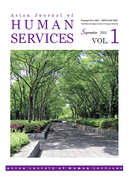 Asian Journal of Human ServicesJournal homepage: https://www.ashs-human.net/international-journal/ajhs/Online ISSN: 2188-059X / Print ISSN: 2186-3350© 20■ Asian Journal of Human Services, All rights reserved.Type the title your paper, subtitle separated by semicolons (;).[At the time of publication, the author's name will be added.][At the time of publication, the author's affiliation will be added.]ABSTRACTInsert your abstract text within 250 words.The text should be justified, and in principle Times New Roman should be used and the font size should be 10pt. The text should be justified, and in principle Times New Roman should be used and the font size should be 10pt. The text should be justified, and in principle Times New Roman should be used and the font size should be 10pt. The text should be justified, and in principle Times New Roman should be used and the font size should be 10pt. The text should be justified, and in principle Times New Roman should be used and the font size should be 10pt. The text should be justified, and in principle Times New Roman should be used and the font size should be 10pt. The text should be justified, and in principle Times New Roman should be used and the font size should be 10pt. The text should be justified, and in principle Times New Roman should be used and the font size should be 10pt. The text should be justified, and in principle Times New Roman should be used and the font size should be 10pt. The text should be justified, and in principle Times New Roman should be used and the font size should be 10pt. The text should be justified, and in principle Times New Roman should be used and the font size should be 10pt. (This example text is 236 words.)(--blank--)Keywords: Type your keywords here within 5 words, separated by comma (,).* [At the time of publication, contact information of the corresponding author will be added.]Received:  ; Revised:  ; Accepted:  ; Published: 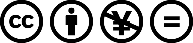 This in an Open Access article distributed under the terms of the Creative Commons Attribution NonCommercial-NoDerivs licence (https://creativecommons.org/licenses/by-nc-nd/4.0/), which permits non-commercial reproduction and distribution of the work, in any medium, provided the original work is not altered or transformed in any way, and that the work properly cited.* [At the time of publication, contact information of the corresponding author will be added.]Received:  ; Revised:  ; Accepted:  ; Published: This in an Open Access article distributed under the terms of the Creative Commons Attribution NonCommercial-NoDerivs licence (https://creativecommons.org/licenses/by-nc-nd/4.0/), which permits non-commercial reproduction and distribution of the work, in any medium, provided the original work is not altered or transformed in any way, and that the work properly cited.An example of a column headingColumn A (t)Column B (t)And an entry12And another entry34And another entry56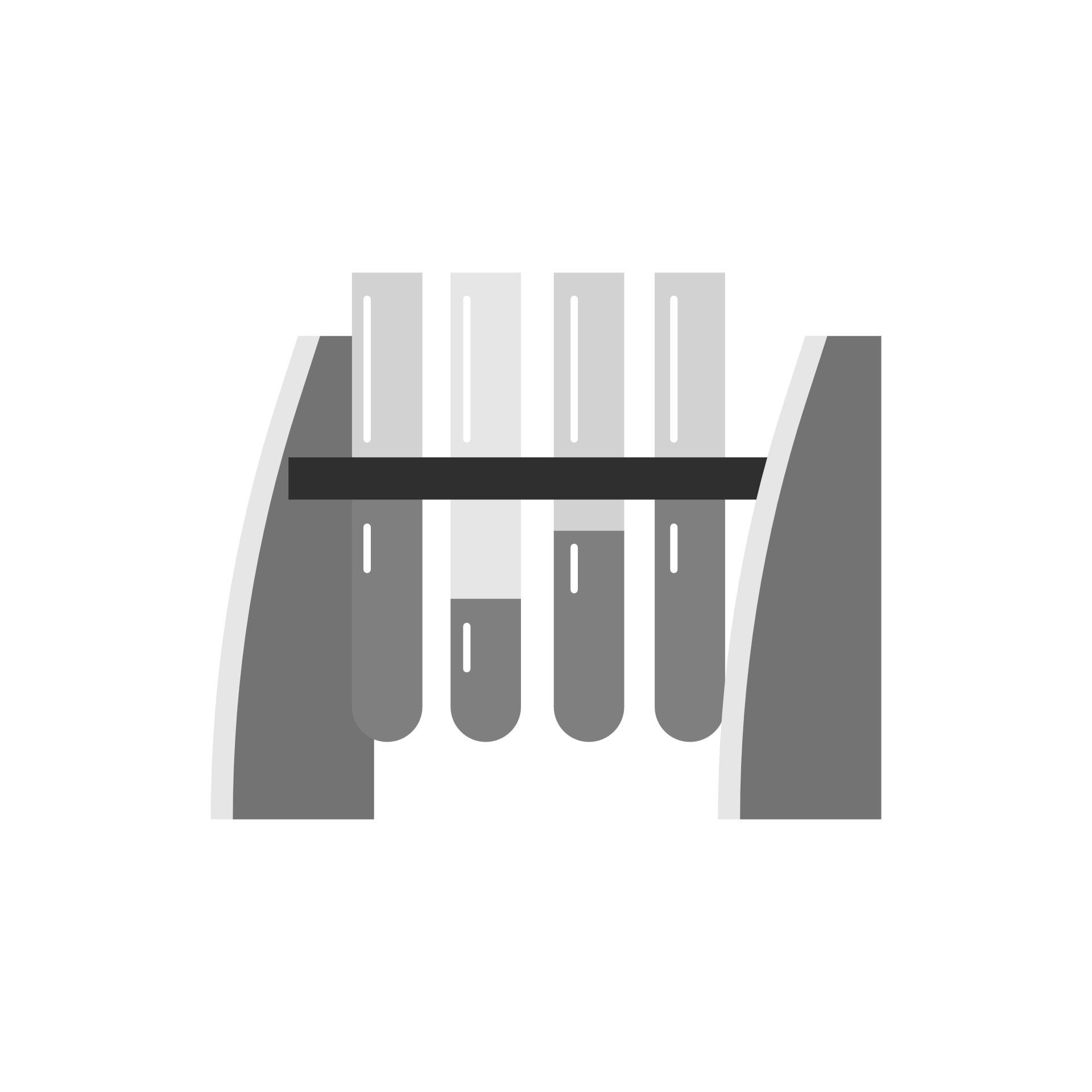 Fig 2. An example of a picture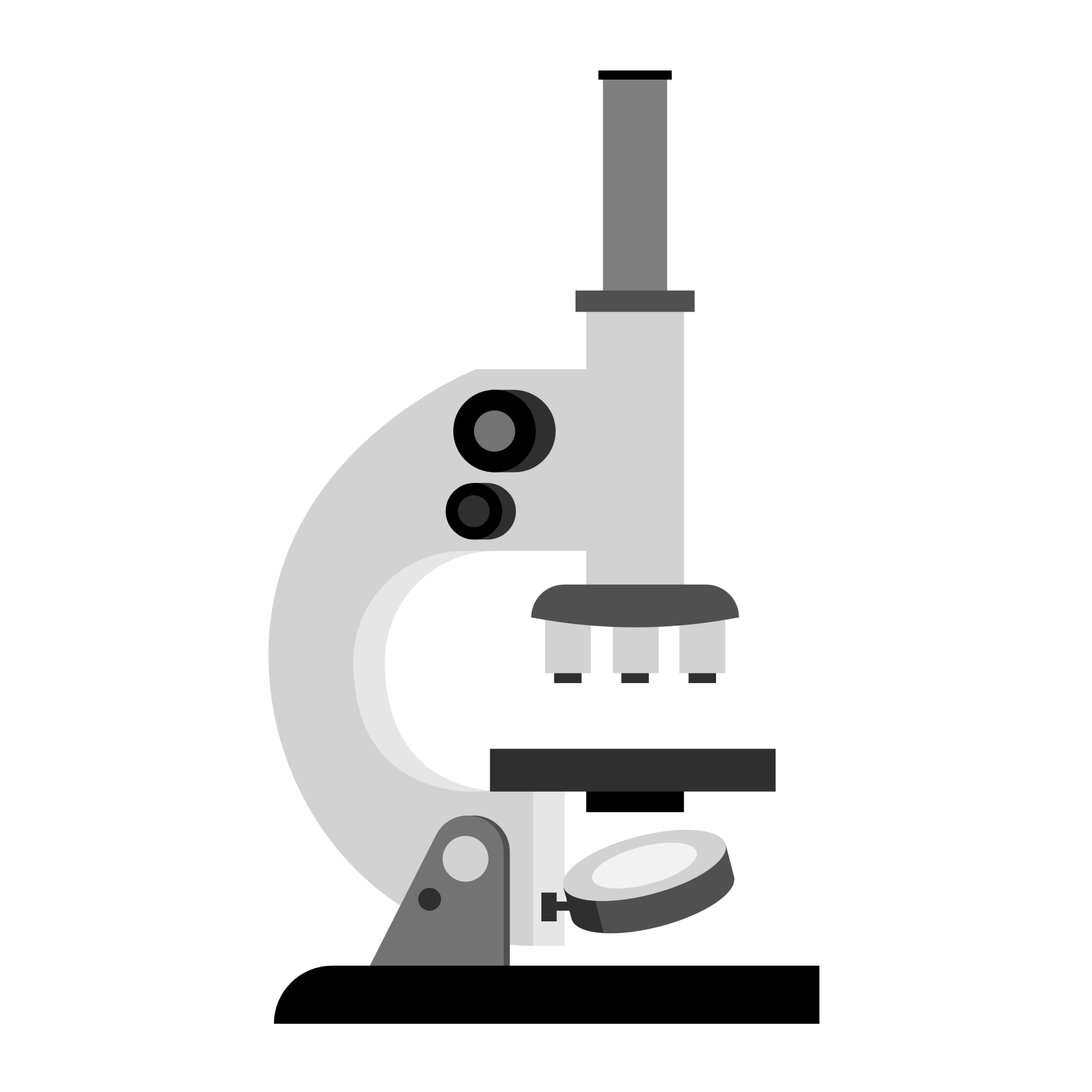 Fig 3. An example of a picture